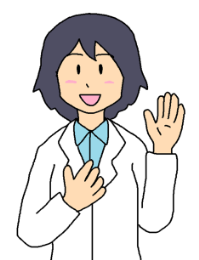 　　　　年　　　月　　　日　　　　　　　　　　　様健康診断の結果で、下記のとおり精密検査または治療が必要と判定されました。　　　　　　　　　　→　5：要精密検査　または　4：要治療→　5：要精密検査　または　4：要治療→　5：要精密検査　または　4：要治療つきましては、本日から２ヶ月以内に医療機関に受診してこの用紙を下記までご提出下さい。なお、再検査を受診済みの場合は、その結果を記載し、下記までご提出下さい。その他、ご不明な点があればお問い合わせください。担当者：　　　　　　　　再検査の受診日         年       　月        日医師からの説明で、該当するところの数字に○をして下さい。１．異常なし２．軽度の異常はあるが、このまま様子をみてください３．（　　　）ヶ月後に再検査を受けてください４．更なる精密検査が必要です５．治療が必要です６．現在の治療を継続してください